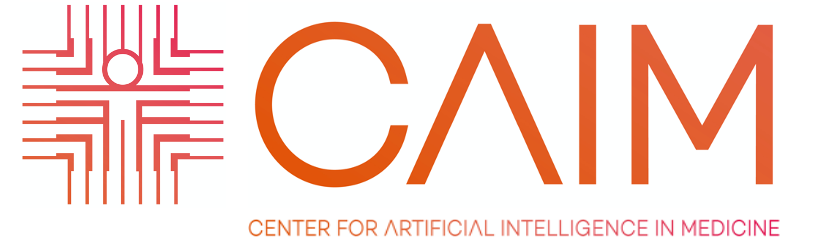 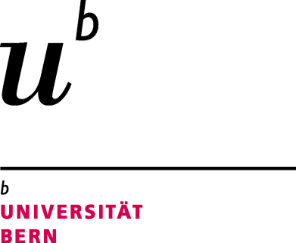 For Office use only: Application number _____CAIM RESEARCH FUND APPLICATION FORMPlease read the full Funding Call Text and Application Guidelines for the CAIM Research Fund (RF) Call 2021 before completing the application process.Deadline for submission 15 September 2021 17.00 (CEST)For full proposal submission please provide a single PDF file containing the following documents in this order:  Completed Application Form				Applicants' CVs					  	Gantt Chart						Letters of matched funding support			Quotations for subcontract services			Optional annexes					To aid processing of applications, please provide a single PDF file with all documents incorporated and name your PDF in this format “CRF_LastnamePI_FirstNamePI”Please send any queries regarding applications to fund.caim@unibe.ch and use “CRF_LastnamePI_FirstNamePI” as the subject of your email in any correspondence.Please submit your application document to the online portal https://cmt3.research.microsoft.com/CAIM2021/APPLICATION SUMMARYAPPLICATION SUMMARYApplication TitleApplication TitleProposed DurationStart DateLEAD APPLICANTLEAD APPLICANTFull Name	Department	Division	OrganisationAddress Line 1City/TownPostcodeCountry	Telephone No.Email AddressPrevious Applications to the CAIM Research FundPrevious Applications to the CAIM Research FundSalary Support & Employment Status Salary Support & Employment Status Clinical Status - Do you have a medical or veterinary qualification?Clinical Status - Do you have a medical or veterinary qualification?Key achievements (Lead applicant)Provide references or examples of five key achievements related to this application, examples can include:i) inventions protected by intellectual property rights that have been developed commercially and/or adopted;ii) patents that have been issued;iii) peer-reviewed publicationsiv) Competitive R&D/Translation fundingv) letter of intent from customers or partnersProvide a statement describing the significance of each achievement (50 words/achievement)CO-APPLICANTCO-APPLICANTFull Name	Department	Division	OrganisationAddress Line 1City/TownPostcodeCountry	Telephone No.Email AddressPrevious Applications to the CAIM Research FundPrevious Applications to the CAIM Research FundSalary Support & Employment StatusSalary Support & Employment StatusClinical Status - Do you have a medical or veterinary qualification?Clinical Status - Do you have a medical or veterinary qualification?Key achievements (Co-applicant)Provide references or examples of five key achievements related to this application, examples can include:i) inventions protected by intellectual property rights that have been developed commercially and/or adopted;ii) patents that have been issued;iii) peer-reviewed publicationsiv) Competitive R&D/Translation fundingv) letter of intent from customers or partnersProvide a statement describing the significance of each achievement (50 words/achievement)Clinical CollaboratorsDetail any existing Bern University Hospital / UPD Department, or other clinical partners that you have collaborated with on this project to dateSpecify the Bern University Hospital / UPD Department, or other clinical partner that will be the lead clinical collaborator on this CAIM RF projectTechnical CollaboratorsDetail any existing partners that you have collaborated with on this project to dateSpecify any partner that will be the collaborator on this CAIM RF projectSpecify any sub-contractor you plan to use in this CAIM RF projectPROJECT SUMMARY (Lay summary, 100 Words)Please provide a public description of the projectAI in Medicine (100 Words)Summarise specific aspects of AI in Medicine of the proposed project Vision and Team (300 Words)What will be your key achievements with the CAIM RF funding?What will be your achievements long term and how will the CAIM RF allow you to reach them?How are your team and your collaborators uniquely positioned to deliver these achievements?Impact (300 Words)Unmet clinical need/burden of disease or conditionImpact on the health of the target populationTechnical innovationCurrent project status [500 Words - 1 Page]Describe the scientific background to the project including, where appropriate, the validation of the medical application, therapeutic target or technology solution e.g. by citing the current standard of clinical methodology.Describe:(a) the current stage of development of your technology/approach(b) the evidence that provides validation of your proposal to date and the data that supports yourtechnology, such as models/systems, algorithms, prototype design, or feasibility data. These can also come from a non-medical application in case the technology/approach will be transferred for medical use in this project(c) the key assays, data sets and/or any other tools available to enable development of yourproposal (permitted Data Appendix)(d) Brief contrast with the scientific, technical medical state-of-the-artTechnology Originality and InnovationClinical ValidationValue PropositionDifferentiation AdvantageRisk Profile and Mitigation MeasuresProject plan [1000 Words 2 -Pages]Primary objective of the proposal and proposed project work planAims and ObjectivesDeliverablesTechnicalClinicalMilestones achieved at the end of project Details of other resources leveraged against this application (e.g. matched resources/funding)Gantt Chart [Additional 1-page]Provide a Gantt chart or similar graphical overview of:(a) tasks to be undertaken and their sequence and duration for the entire project, can be as work packages(b) defined milestones (M1 - Mn) along the Gantt timeline (c) tasks (marked separately) that will be undertaken in parallel but without CAIM RF support (if applicable) and funded by other external resources(d) details of external resources (if any) contributing to related project tasks in the Gantt chart (set-out under (c)).(d) key development steps foreseen after CAIM RF support.CAIM Embedded Ethics LabProjects supported by the CAIM RF should include approaches to highlight and research ethical questions raised by AI technology developed for medical applicationsDetails of work with the CAIM Embedded Ethics Lab in the proposed project (200 Words)Existing and Arising IP/Freedom to Operate (400 Words)Outline existing Intellectual Property Rights relevant to the projectExplain how the proposed project will add value or strengthen an existing intellectual property positionOutline any likely new intellectual property that may arise from this project and its value to the project outputIs the proposed research, in whole or in part, subject to any legal agreements with commercial, academic or other organisations that could present a freedom to operate problem in the future?Market and Commercial Exploitation (400 Words)Describe the competitive advantage of the proposed approachWhat are the subsequent development or implementation steps following the CAIM RF project?Please consider the following:(a) who the downstream partner could be(b) what are the regulatory risks?(c) what is the likely clinical pathway?(d) what is your possible product profile (e.g. key desired attributes of your healthcare innovation)What would the implementation strategy be, including delivery and market penetration?Are there any clinical, manufacturing, regulatory or marketing issues known that may affect the ability to deliver the product to market?OUTPUTSPlease indicate the project's starting Technology Readiness Level (TRL) and the level intended tobe reached by the end of the CAIM RF project.An example TRL metric can be found here:https://ncai.nhlbi.nih.gov/ncai/resources/docs/Technology_Readiness_Guidelines%20(May2016).xlsxIf your technology does not fit into the NIH descriptions, please use a relevant adaptation.Where possible you should pick the most closely related TRL category, but if you think that your technology does not fit within a TRL then please explain why.TRL at start of project (… of 9)TRL at end of project(… of 9)TechnicalHow would reaching the technical objectives of the CAIM RF project enable next steps towards completing technical development?ClinicalWhat are the next steps at the end of the CAIM RF to enable clinical translation?DATA OUTPUTS MANAGEMENT/SHARINGWhen possible we encourage data sharing for research purposes, reproducibility and transparency. Are you interested in sharing your dataset (or part of it) at the end of the project?Follow-On Funding (100 Words)What follow-on funding are you planning to access to fund the next key development steps after CAIM RF support?Costs/Resources requested and justificationProvide a detailed description of the budget for the type and volume of eligible costs requestedPersonnelPersonnelCosts for personnel include salary support for research personnel or Co-PIs on time-limited contracts (e.g. PhD students, post-docs)/data managers at the University of Bern, and/or the Inselgruppe/Bern University Hospital and/or the Universitäre Psychiatrische Dienste Bern (UPD)/Bern University Psychiatric Services.Salary costs of employees/students at other institutions are not fundedCosts for personnel include salary support for research personnel or Co-PIs on time-limited contracts (e.g. PhD students, post-docs)/data managers at the University of Bern, and/or the Inselgruppe/Bern University Hospital and/or the Universitäre Psychiatrische Dienste Bern (UPD)/Bern University Psychiatric Services.Salary costs of employees/students at other institutions are not fundedSalaries (Gehaltsklasse/Gehaltsstufe or PhD studentship)Other costsOther costsMaterials & ConsumablesEquipmentAnimalsResources (Imaging, Lab Services, Computing, Sequencing etc.)Access Charges/Subscriptions/LicensesContract Research Organization/Clinical Trial Unit ServicesConsultancy & Sub-contractingTravel & SubsistenceMiscellaneousTOTAL COSTS REQUESTEDDetails of Computational infrastructure/resources requestedPriority CPU and GPU access at the high-performance computing of the University Bern (Ubelix) and/or the Inselspital (Insel Data Science Center) requestedOptional Annexes (no more than 20 Pages)Optional Annexes (no more than 20 Pages)Up-to-date business planScientific and technical studiesPreclinical/Feasibility/Pilot Clinical DataMarket assessment studiesExpert opinions